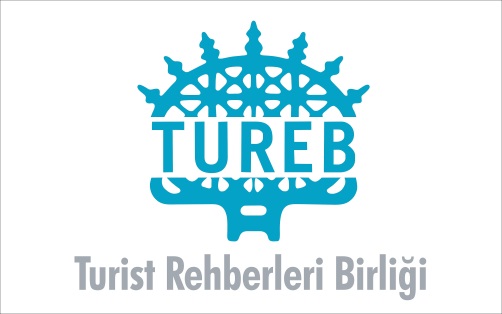 TRABZONGENEL KÜLTÜR SINAVI SORULARI	Aşağıda, 6326 Sayılı Turist Rehberliği Meslek Kanunu ve bu kanuna dayanılarak çıkarılan Meslek Yönetmeliğinin 8 inci maddesinin 4 üncü fıkra (a) bendine göre hazırlanmış sınav sorularınız yer almaktadır. 	Her bir soru 2,5 (ikibuçuk) puan değerinde olup başarılı sayılmak için en az 30 sorunun doğru işaretlenmesi gerekmektedir. 	Başarılar dileriz.Aşağıdakilerden hangisi Marmara Bölgesi akarsularındandır?A) Gediz                       B) Asi                    C) Meriç                 D) BakırçayDoğu Karadeniz sahil şeridi için aşağıdakilerden hangisi doğrudur?A) Nüfus sıklığıB) Geniş kıta sahanlığıC) Deniz turizmine uygunlukD) HiçbiriAşağıdakilerden hangisi mevsimlik göç alan şehirler arasında gösterilemez?A) Ordu                    B) Adana                  C) Muğla                    D) BayburtAşağıdakilerden hangisi Karadeniz Bölgesinde yer almaz? A) Safranbolu EvleriB) Yedigöller C) Kurşunlu Şelalesi D) Çambaşı YaylasıTürkiye’nin Karadeniz’deki en büyük adası hangi şehirle aynı adı taşır?Giresun                  B) Samsun                     C) Sinop                   D) OrduYeşilırmak nereden denize dökülür?Terme                  B) Cide                         C) Çarşamba               D) Akçaabat7 ve 8 inci soruları aşağıdaki paragrafa göre cevaplayınız.“Istranca derelerinin Karadeniz’e kavuştuğu yerlerde geniş kumsallar vardır. Akarsular denize ulaşabilmek için bunları aşmak durumundadır. Ne var ki Karadeniz’in sert rüzgârlarının harekete geçirdiği kum yığınları çoğu zaman derelerin ağzını tıkar, böylece suların denize boşalmasını kısmen veya tamamen engeller. Bu durumda dereler, yatakları boyunca geriye doğru şişer, genişleyip derinleşir ve uzun, kıvrımlı bir göl meydana gelir. Birçok dere zaman zaman fazla sularını boşaltma imkânı bulsa da daimî olarak bu biçimi alır. Ancak, kumsalın gerisinde düz veya çukur alanların bulunması hâlinde farklı bir durum ortaya çıkar. Kabaran dere suları ormanlarla kaplı bu arazileri işgal eder. Ağaçlar, çalılar ve ormanaltı bitki örtüsüyle kaplı bir göl meydana gelir. Derinliği bir metreyi aşan bu göller uzun bir süre ormana girmeyi engeller.” RüzgârBitki örtüsüKumBu parçaya göre, yukarıda verilenlerden hangileri bölgede akarsuların gölleşmesinde etkili olan faktörlerden değildir?             A)  Yalnız I                B)  Yalnız II                    C)  I ve II                     D)  I ve III Bu parçada sözü edilen bölgeyle ilgili olarak aşağıdakilerden hangisine değinilmemiştir?A) Göllenmenin çevreye etkisineB) Coğrafi oluşumlaraC) Göllerin şeklineD) Göllerin hangi mevsimde oluştuğunaAşağıdakilerden hangisi UNESCO Dünya Mirası Listesi’nde yer alır?Tarihi Safranbolu ŞehriSümela ManastırıAyasofya (Trabzon)Eski Sinop CezaeviAşağıdakilerden hangisi Doğu Anadolu Bölgesi’nde yer alır? A) Perge                B) Ani Harabeleri                 C) Gordion                    D) AfrodisiasDoğu Karadeniz’in geleneksel müzik aleti kemençe, müzik aleti ve isim olarak hangi Türk Kavminin bölgeye göçü ile yöre kültürüne girmiştir?ÇepniZuPeçenekKuman-Kıpçak“Atatürk gibi düşünmek” hangi ülkede kullanılan bir deyimdir?Rusya                    B) Küba                     C) Norveç                          D) Finlandiya1963 yılında Türkiye’de ilk açık kalp ameliyatını yapan, İstanbul’da kendi adıyla hastanesi bulunan hekim kimdir?Sait Çiftçi         B) Siyami Ersek           C) Mazhar Osman           D) Hüsrev GeredeHangi mesleğin başında “cumhuriyet” ifadesi yer alır?Vali                 B) Noter                        C) Kaymakam                  D) Savcıİllerde, “mülki idare amiri” kimdir?Vali         B) Emniyet müdürü         C) Cumhuriyet savcısı       B) Belediye başkanıHangisi bir başkenttir?Zürih                 B) Sidney                    C) Canberra                         D)Cenevre2012, 2013, 2014 ve 2015 yıllarında uluslararası turizm gelirleri açısından birinci sırada yer alan ülke hangisidir?Çin                B) Fransa           C) Amerika Birleşik Devletleri          D)  İspanyaHangi antik kent fotoğraf sanatçısı Ara Güler tarafından tesadüfen bulunmuştur?Afrodisias                   B) Milet                      C) Xanthos                     D) Hiçbiri Aşağıdaki yerlerden hangisi Dünya Kültürel Miras listesinde yer almaz? Troya Antik Kenti         B) Nemrut Dağı           C) Xanthos               D) MiletTürkiye’nin, UNESCO Dünya Miras Listesi’nde kayıtlı olan bazı kültürel ve doğal varlıkları aşağıda verilmiştir.I.	 Xantos – LetoonII.	 Pamukkale – HierapolisIII.	 Nemrut Dağı IV.	 Göreme Millî Parkı ve Kapadokya Kayalık SitleriBuna göre, ülkemizi sembolize eden bu turizm varlıklarından hangileri, doğal ve kültürel özellikleri birlikte barındıran karma tipteki miras alanlarındandır?A) Yalnız I                   B) Yalnız II                    C) II ve III                D) II ve IV   Aşağıdakilerden hangisi, görüş ve düşünceleriyle Avrupalıları uzun süre etkilemiş bir Müslüman filozoftur? İbn Rüşd                  B) Fuzuli                        C) Baki                       D) Levni     Hıristiyanlar, kutsal saydıkları yerleri Müslümanların elinden almak için XI. ve XIII. yüzyıllar arasında aşağıdakilerden hangisini düzenlemişlerdir? Kavimler Göçü         B) Haçlı Seferleri      C) Hint Seferleri      D) Mısır Seferi  Mevlâna Celaleddin-i Rumi, aşağıdaki Türk devletlerinden hangisi döneminin ünlü düşünürlerinden biridir? Büyük Selçuklu         B) Osmanlı          C) Harzemşah          D) Anadolu Selçuklu  Osmanlılar zamanında Kitab-ı Bahriye adlı eseriyle ve haritacılık çalışmalarıyla ünlü bilim adamı aşağıdakilerden hangisidir? A) Piri Reis             B) Ali Kuşçu            C) Seydi Ali Reis          D) Matrakçı Nasuh Aşağıdaki toplumsal olaylardan hangisi kitle turizmi anlayışının oluşmasına öncülük etmiştir?A) Bolşevik devrimi    B) Sanayi devrimi      C) Küba devrimi        D) Fransız devrimi  Fransız İhtilali’nin toplumlar üzerindeki en belirgin etkisi aşağıdakilerden hangisidir?A) Milliyetçilik           B) Sömürgecilik          C) Emperyalizm           D) Hiçbiri“Seyahatname”  adlı eseriyle ünlü Osmanlı gezgini kimdir?A) Katip Çelebi          B) Evliya Çelebi        C) Hezarfen Ahmet ÇelebiD) Seyyid Mustafa ÇelebiMustafa Kemal “Hattı müdafaa yoktur, sathı müdafaa vardır. O satıh bütün vatandır.” emrini aşağıdaki meydan savaşlarının hangisinde vermiştir?A) I. İnönü                B) II. İnönü                   C) Sakarya                D) BaşkomutanlıkAşağıdakilerden hangisi Atatürk döneminde yaşanan dış olaylardan biri değildir? A) Türk-Amerikan ilişkilerinin gelişmesi B) Mısır’ın İngiliz yönetimine geçmiş olduğunun kabul edilmesi  C) Türkiye’nin Milletler Cemiyetine üye olması  D) Türkiye’nin Kore Savaşı’na asker göndermesi  Atatürk Dönemi’nde aşağıdakilerden hangisi, dünyanın ilk kadın savaş pilotu olmuştur?A) Pakize İzzet Tarzi     B) Sabiha Gökçen      C) Sabiha Güreyman     D) Halide Edip AdıvarAtatürk; inkılabı, parti politikaları üstünde millî bir siyaset doğrultusunda geliştirmeyi amaçlamıştır. Bu hedefin gerçekleştirilmesine yardımcı olmak amacıyla da çeşitli kurumlar oluşturmuştur. Buna göre, aşağıdakilerden hangisi Atatürk Dönemi’nde inkılabın kültürel temellerini sağlamlaştırmak için açılan kurumlardan biri değildir? A) Atatürk Orman Çiftliği   B) İnkılap Tarihi Enstitüsü    C) Türk Dil Kurumu    D) Türk Tarih Kurumu  Aşağıdaki gelişmelerin yer aldığı antlaşmalar seçeneklerden hangisinde doğru olarak verilmiştir?Boğazlar üzerindeki Türk egemenliğini kısıtlayıcı hükümlerin kaldırılmasıMusul sorununun çözüme kavuşturulmasıLozan-MontröMontrö-AnkaraAnkara-Lozanİstanbul-LozanYakup Kadri Karaosmanoğlu’nun Millî Mücadele Dönemi’ndeki aydın-halk ilişkisini anlatan eseri aşağıdakilerden hangisidir? Yaban        B) Vurun Kahpeye         C) Çankaya          D) Türk’ün Ateşle İmtihanı “Kürk Mantolu Madonna” adlı eser kime aittir?A) Sabahattin AliB) Orhan KemalC) Yaşar KemalD) Refik Halit Karay  Yazar, deneme türünün kurucusu ve bu türün dünyadaki en önemli temsilcisidir. Yazarın "Denemeler" adlı eseri Sabahattin Eyüboğlu tarafından Türkçe’ye çevrilmiştir. Sözü edilen yazar aşağıdakilerden hangisidir?A) Bacon                    B) Hugo                     C) Montaigne                     D) BalzacRomantik akıma bağlı Fransız şair, romancı ve oyun yazarı; Eserleri zamanının politik ve sosyal sorunlarına ve de sanatsal akımlarına değinen ve önemli eserleri arasında “Notre Dame’ın Kamburu” bulunan isim aşağıdakilerden hangisidir?Louis AragonAndre BretonVictor HugoSamuel BeckettTürkiye’de iç turizme katılan kişi sayısı 1950 yılından günümüze yaklaşık 30 kat artmıştır. Aşağıdakilerden hangisinin bu artış üzerindeki etkisi en azdır?Ulaşım olanaklarının artmasıTuristik değerlerin tanıtımının artmasıEğitim düzeyinin yükselmesi    Sağlık hizmetlerinin gelişmesiAşağıdakilerden hangisi İkinci Dünya Savaşı sırasında ülkelerine yön veren liderlerden biri değildir?A) Adolf Hitler     B) John F. Kennedy     C) Benito Mussolini    D)Winston Churchill   Türkiye’de Doğu Karadeniz kıyı kesimine ait aşağıdaki özelliklerin hangisinde, yer şekillerinin etkisi yoktur? A) Halkın bir kısmının hayvancılığa yönelmesinde B) Kıyıyla iç kesimler arasında kara yolu ulaşımının zor olmasında C) Nüfusun, dar kıyı kesiminde yoğunlaşmasındaD) Yer altı kaynaklarının dağılışında   Tabii afet, tehlikeli salgın hastalıklar veya ağır ekonomik bunalım hâllerinde,  olağanüstü hâl ilan etme yetkisi aşağıdakilerden hangisine aittir? A) Cumhurbaşkanı       B) Cumhurbaşkanı başkanlığında toplanan Bakanlar Kurulu C) İçişleri Bakanı    D)Türkiye Büyük Millet Meclisi   